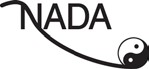 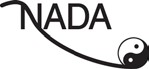 National Acupuncture Detoxification AssociationAcupuncture Detoxification Specialist (ADS) TrainingDeveloped in the 1970s at Lincoln Hospital in the South Bronx, the National Acupuncture Detoxification Association (NADA) protocol was originally used as a supportive component in drug and alcohol treatment settings. The 21stcentury has brought a remarkable expansion in the use of the NADA protocol. Reflecting this, NADA has also expanded its scope to include the use of this treatment for behavioral health, including addictions, mental health, and disaster and emotional trauma. We work to improve access and effectiveness of care through promoting policies and practices which integrate NADA treatments with other Western behavioral health modalities.Our training program is a unique model of public-health education and care. Emphasis is on the safety, simplicity and effectiveness of NADA. The training is competency-based with up to 70 hours of training (or more if needed). It encompasses both , and clinical experiences. This includes completing 40 supervised acudetox treatments after the classroom portion of training has ended and attending a follow-up session. NADA founder, Mike Smith, reminds us that this is an easy protocol to learn, because "Nature wants us to get it right!”Where: Laramie Civic Center, 710 Garfield.  Laramie, WY 82070. Northwest corner of buildingWhen: May 8th thru 10th, 2021, 9:00 am to 5:00 pm  Confirmation must be received 7 days prior to the first date of the school.Cost: $450 -- $400 if paid 15 days prior to school made out to Gary Engen, PO Box 151, Livermore, CO 80536. This includes materials used for the training, the application fee and one-year membership to NADA, as well as a subscription to the quarterly member newsletter, Guidepoints. Discount available for students – please inquire with trainer. Trainers: Gary Engen, LPCFor more information: Contact Gary Engen at colohorses@gmail.com or (307) 399-2506.Fill out information below to register:Name:	Address:	E-mail:	Phone/Cellphone:	Place of employment:	Your position/role:	Referred by:	Payment: Please bring registration form and check to the training if not paid early, made out to Gary Engen.